МИНИСТЕРСТВО ЗДРАВООХРАНЕНИЯ РОССИЙСКОЙ ФЕДЕРАЦИИИНИСТЕРСТВО ЗДРАВООХРАНЕНИЯ РОССИЙСКОЙ ФЕДЕРАЦИИФАРМАКОПЕЙНАЯ  СТАТЬЯФАРМАКОПЕЙНАЯ СТАТЬЯНастоящая фармакопейная статья распространяется на cобранные осенью, очищенные от остатков надземных частей, отмытые от земли и высушенные корневища и корни дикорастущего, многолетнего травянистого растения кровохлебки лекарственной – Sanguisorba officinalis L., сем. розоцветных – Rosaceae, применяемые в качестве лекарственного растительного препарата.ПОДЛИННОСТЬВнешние признаки. Измельченный препарат. При рассмотрении измельченного препарата под лупой (10×) или стереомикроскопом (16×) видны кусочки корневищ и корней различной формы, проходящие сквозь сито с отверстиями размером . Цвет желтоватый, коричневато-желтый, темно-коричневый и почти черный. Запах отсутствует.Микроскопические признаки. Анализ проводят в соответствии с требованиями ОФС «Техника микроскопического и микрохимического исследования лекарственного растительного сырья и лекарственных растительных препаратов («Корни, корневища, луковицы, клубни, клубнелуковицы»)».	Измельченный препарат. При рассмотрении «давленого» микропрепарата должны быть видны фрагменты темно-коричневой пробки; фрагменты паренхимы с крупными клетками, содержащими друзы оксалата кальция; фрагменты паренхимных клеток с крахмальными зернами; фрагменты сетчатых и спиральных сосудов; редкие лубяные волокна, их обрывки; отдельные зерна крахмала и друзы оксалата кальция.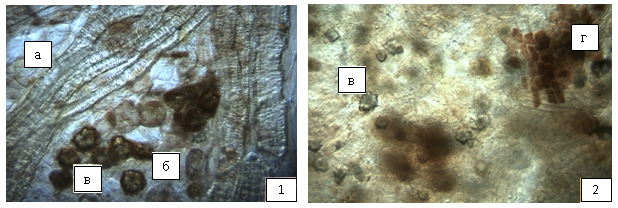 Рисунок 2 – Кровохлебки корневища и корни. 1 –  «давленый» микропрепарат: а – фрагменты сосудов (200×); б – клетки паренхимы (200×) в – друзы оксалата кальция (200×); 2 – «давленый» микропрепарат: в – друзы оксалата кальция (200×); г – фрагмент пробки (200×).Определение основных групп биологически активных веществТонкослойная хроматографияПриготовление растворовИспытуемый раствор. Около  препарата, измельченного до величины частиц, проходящих сквозь сито с отверстиями размером 2 мм,  помещают в круглодонную колбу со шлифом вместимостью 100 мл, прибавляют 5 мл спирта 50 %, нагревают на водяной бане с обратным холодильником в течение 10 мин. Колбу с содержимым охлаждают до комнатной температуры и полученное извлечение фильтруют через бумажный фильтр в колбу вместимостью 25 мл. Экстракцию повторяют еще раз. Извлечение фильтруют в ту же колбу объемом 25 мл.Раствор стандартного образца (СО) галловой кислоты. Около 0,01 г СО галловой кислоты растворяют в 10 мл спирта 96 % и перемешивают. Срок годности раствора не более 1 мес при хранении в прохладном, защищенном от света месте.На линию старта высокоэффективной хроматографической пластинки со слоем силикагеля наносят 5 мкл  испытуемого раствора и 2 мкл раствора СО галловой кислоты. Пластинку с нанесенными пробами сушат на воздухе, помещают в камеру, предварительно насыщенную в течение не менее 1 ч смесью растворителей: этилацетат – толуол – кислота муравьиная безводная – вода (30:10:5:2), и хроматографируют восходящим способом. Когда фронт растворителей пройдет около 80 – 90 % длины пластинки от линии старта, ее вынимают из камеры, сушат до удаления следов растворителей. Хроматограмму обрабатывают раствором железа(III) хлорида спиртовым раствором 1 % и просматривают при дневном свете. На хроматограмме СО галловой кислоты должна обнаруживаться зона адсорбции темно-синего цвета.На хроматограмме испытуемого раствора должно обнаруживаться не менее трех зон адсорбции синего цвета ниже зоны адсорбции галловой кислоты и зона адсорбции синевато-коричневого цвета на уровне зоны адсорбции галловой кислоты; допускается обнаружение других зон адсорбции. Качественная реакцияОколо  препарата, измельченного до величины частиц, проходящих сквозь сито с отверстиями размером , кипятят 2-3 мин с  10 мл воды. Охлаждают до комнатной температуры и фильтруют через бумажный фильтр. К 2-3 мл фильтрата прибавляют 1 каплю железа(III) аммония сульфата раствора 10 % или 2 - 3 капли железа(III) хлорида раствора 3 %; должно наблюдаться интенсивное сине-черное окрашивание (дубильные вещества).ИСПЫТАНИЯВлажность. Измельченный препарат  не более 13 %. В соответствии с требованиями ОФС «Определение влажности лекарственного растительного сырья и лекарственных растительных препаратов».Зола общая. Измельченный препарат – не более 12 %. В соответствии с требованиями ОФС «Зола общая».Зола, нерастворимая в хлористоводородной кислоте. Измельченный препарат – не более 5 %. В соответствии с требованиями ОФС «Зола, нерастворимая в хлористоводородная».Измельченность препарата. Измельченный препарат: частиц, не проходящих сквозь сито с отверстиями размером 5 мм,  не более 5 %, частиц, проходящих сквозь сито с отверстиями размером 0,5 мм,  не более 5 %. В соответствии с требованиями ОФС «Определение подлинности, измельченности и содержания примесей в лекарственном растительном сырье и лекарственных растительных препаратах».Допустимые примеси Других частей растения. Измельченный препарат  не более 3 %.Органическая примесь. Измельченный препарат  не более 1 %.Минеральная примесь. Измельченный препарат  не более 1 %. Тяжелые металлы и мышьяк. В соответствии с требованиями ОФС «Определение содержания тяжелых металлов и мышьяка в лекарственном растительном сырье и лекарственных растительных препаратах».Радионуклиды. В соответствии с требованиями ОФС «Определение содержания радионуклидов в лекарственном растительном сырье и лекарственных растительных препаратах». Зараженность вредителями запасов. В соответствии с требованиями  ОФС «Определение степени зараженности лекарственного растительного сырья и лекарственных растительных препаратов вредителями запасов».Масса содержимого упаковки. В соответствии с требованиями ОФС «Отбор проб лекарственного растительного сырья и лекарственных растительных препаратов".Микробиологическая чистота. В соответствии с требованиями ОФС «Микробиологическая чистота».Количественное определение. Измельченный препарат: содержание суммы дубильных веществ в пересчете на танин – не менее 14 %.Определение дубильных веществ в пересчете на танин проводят в соответствии с требованиями ОФС «Определение содержания дубильных веществ в лекарственном растительном сырье и лекарственных растительных препаратах», метод 1.Хранение. В соответствии с требованиями ОФС «Хранение лекарственного растительного сырья и лекарственных растительных препаратов».Кровохлебки лекарственной корневища и корни измельченные для приготовления отвараФСSanguisorbae officinalis rhizomata et radices concisa ad decoctumВводится впервые